Міністерство освіти і науки України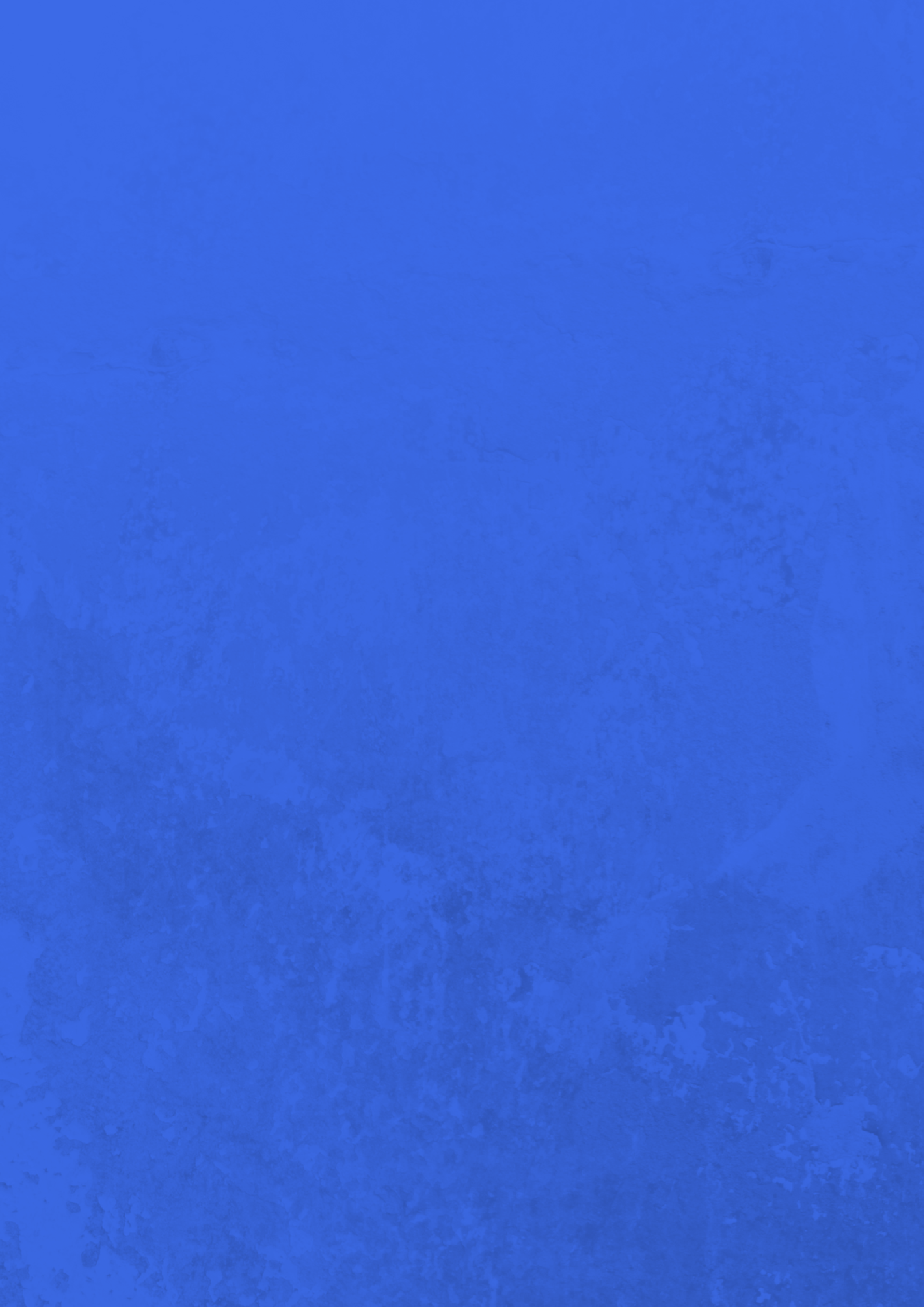 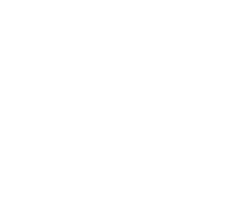 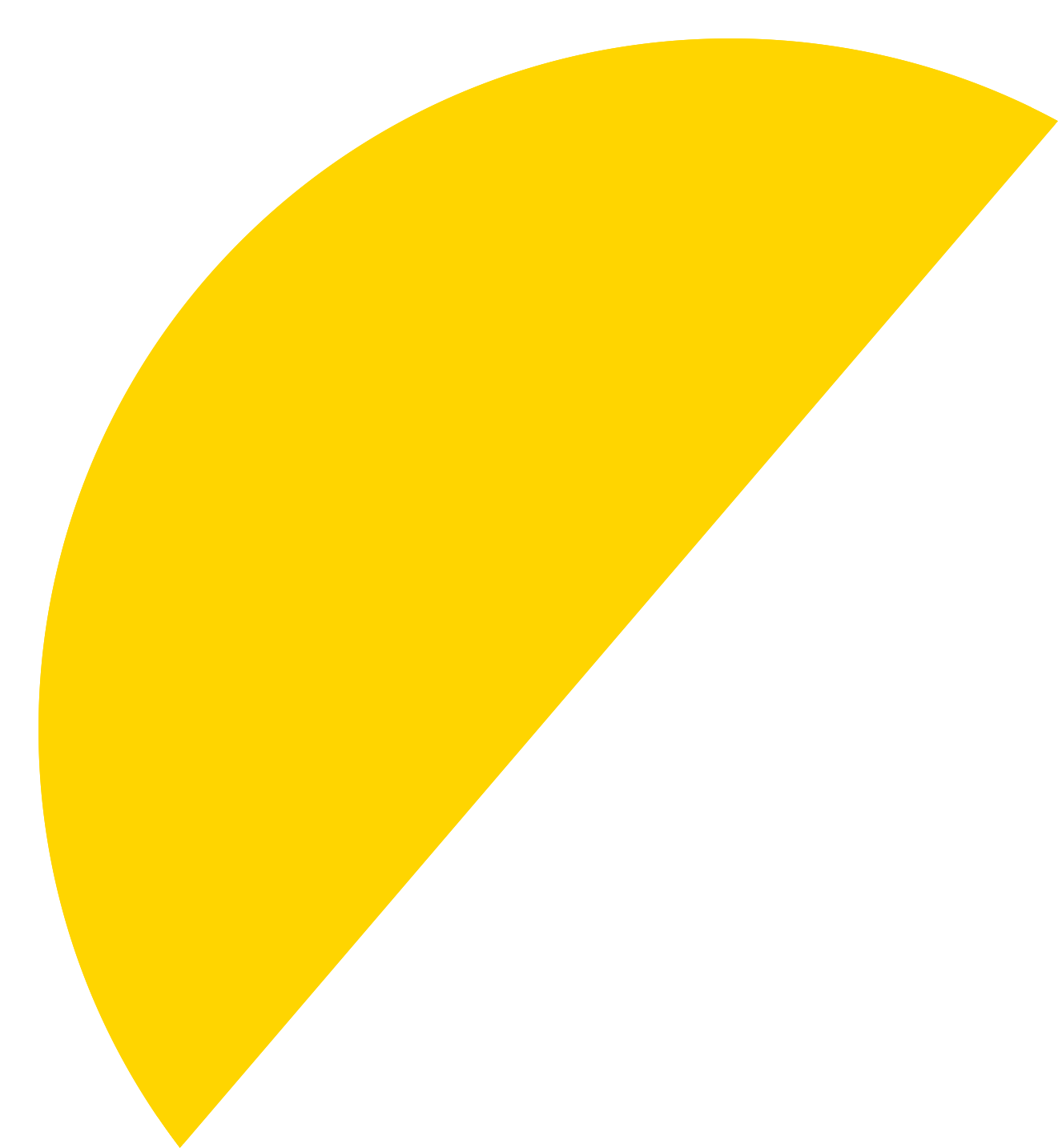 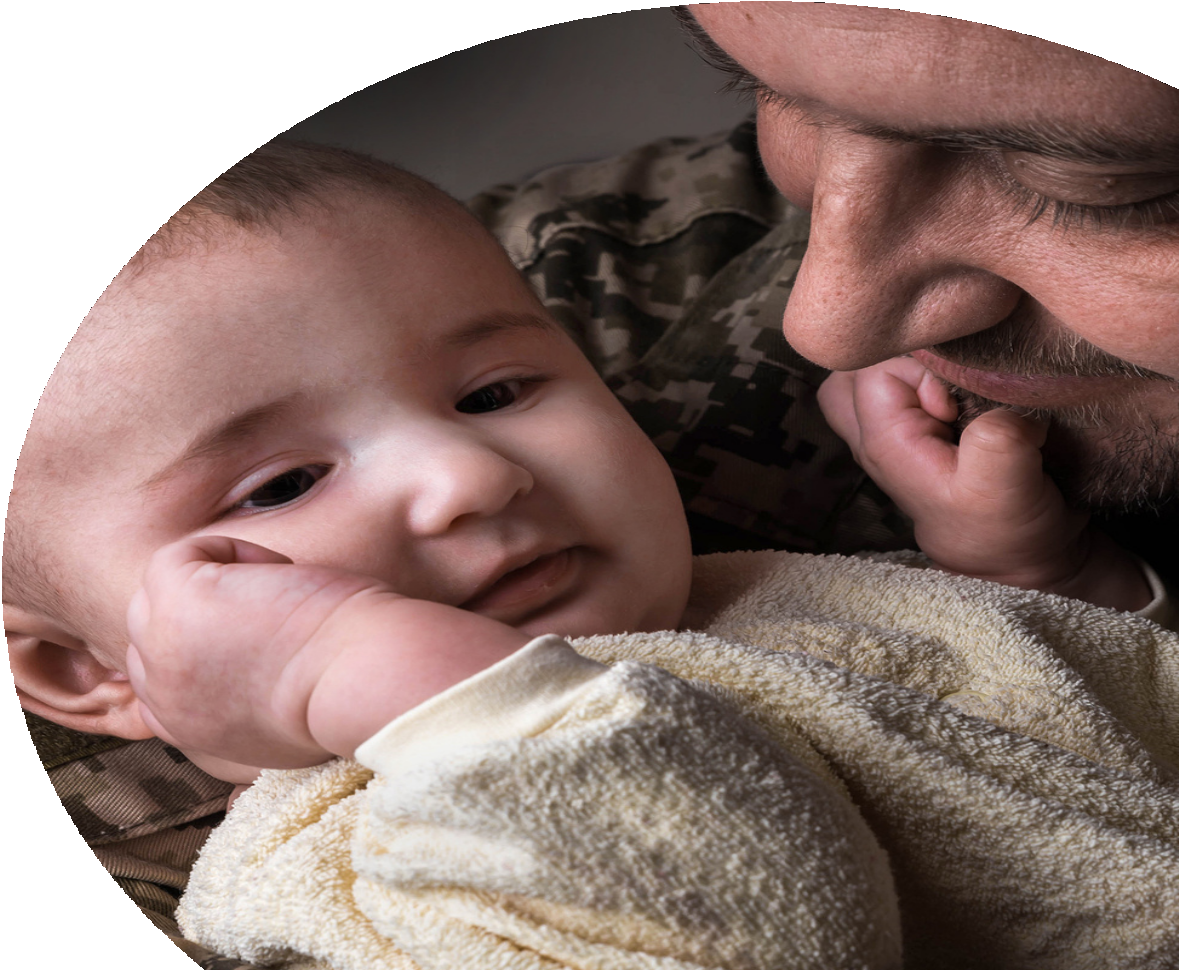 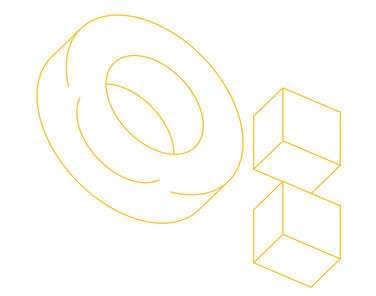 План реагування на надзвичайні ситуації вихователя закладу дошкільної освітиМіністерство освіти і науки Україниза підтримки Команди підтримки реформ Міністерства освіти і науки УкраїниМатеріал розроблено та адаптовано до українських реалій на основі стандартів безпеки Міжнародної громадської організації «Save the  Children», Національного центру здоров'я та благополуччя дітей раннього та дошкільного віку.Матеріал не є обов'язковим до виконання та носить рекомендаційний характер.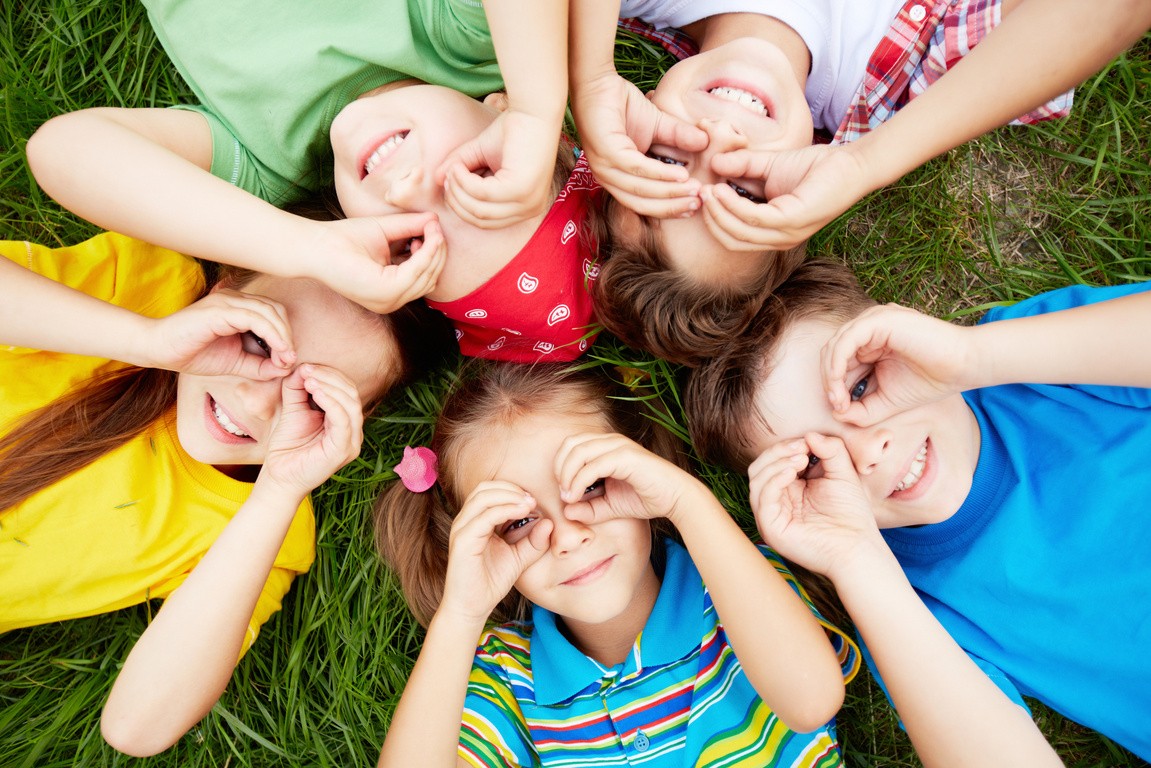 Скорочення:ЗДО - заклад дошкільної освіти; НС - надзвичайна ситуація;План - план реагування на надзвичайні ситуації вихователя закладу дошкільної освіти.Київ 2022ЗМІСТВступСкладники	«Плану	реагування	на	надзвичайні	ситуації	вихователя закладудошкільної освіти»Алгоритм складання «Плану реагування на надзвичайні ситуації вихователя закладу дошкільної освіти»Визначаємо найбільш потенційні ризики для ЗДОЯк обрати план реагування у випадку надзвичайної ситуаціїПриклади мапи евакуації групи у випадку надзвичайної ситуаціїДодаткиТитульна сторінкаКонтакти екстрених службКоманда реагування у випадку надзвичайної ситуаціїПлан реагування у випадку надзвичайної ситуаціїПлан дій у випадку евакуації за межі ЗДОПлан дій у випадку аварійного блокуванняПлан дій у випадку укриття у приміщенні закладу освітиМапа евакуації групиСписок дітей та контактів батьківІлюстровані інструкції для дітейКорисні посиланняВступВ умовах воєнного стану у країні тисячі дітей залишаються без доступу до базових прав та свобод, декларованих Конвенцією ООН  «Про  права дитини», зокрема права на освіту та дозвілля. Одним з першочергових завдань Міністерства освіти і науки України та органів місцевої самоврядування у цей непростий час є відновлення освітнього процесу у закладах дошкільної освіти в регіонах, де це дозволяє безпекова ситуація.Безумовно, однією з умов відновлення освітнього процесу у ЗДО є усвідомлення рівня небезпеки та злагодженість дій при реагуванні у випадку надзвичайної ситуації органами місцевої самоврядування, адміністрацією ЗДО, кожним вихователем та батьками.Автори даного посібника головною метою вважають мінімізувати стрес, автоматизувати та спростити дії педагогічного персоналу у випадку надзвичайної ситуації. Крім того, даний План може бути доведений до відома батьків або інших законних представників дітей з метою їх інформування та узгодження дій у випадку НС.План реагування на надзвичайні ситуації вихователя закладу дошкільної освіти - не є обов'язковим документом, який повинен бути розроблений та затверджений, але може стати дієвим практичним інструментом.Як користуватися посібником?Переглянути та за можливості роздрукувати розроблені матеріали.Обговорити План між членами колективу та адміністрацією ЗДО.Заповнити необхідну інформацію у запропонованому Плані.Обговорити	та	поширити	План	серед	батьків	або	інших	законних представників дітей.Періодично (хоча б раз на тиждень) проводити тренування з дітьми порядку реагування на ту чи іншу НС.Складники Плану реагування на надзвичайні ситуації вихователя закладу дошкільної освіти*Інформація про ЗДОТитульнасторінка		Контакти екстрених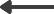 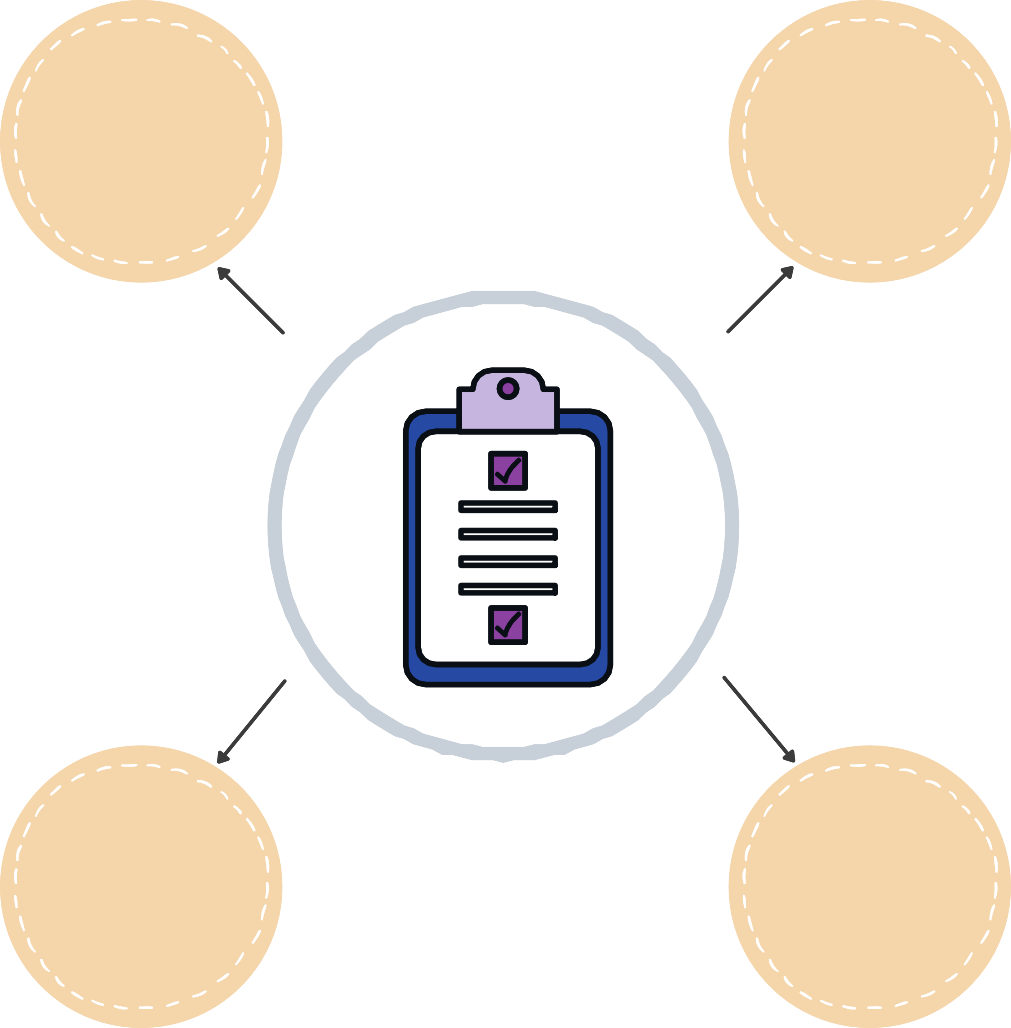 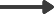 службІнструкції для дітейМапа евакуації групиКоманда реагуванняПлани реагуванняСписок дітей з контактами батьків*На даній блок-схемі представлений примірний перелік складників Плану реагування на надзвичайні ситуації вихователя закладу дошкільної освіти. Перелік не є вичерпним та може бути доповненим іншою інформацією за Вашим бажанням.СКЛАДАЄМО ПЛАН РЕАГУВАННЯ НА НАДЗВИЧАЙНІ СИТУАЦІЇ ВИХОВАТЕЛЯ ЗАКЛАДУ ДОШКІЛЬНОЇ ОСВІТИВИЗНАЧАЄМО РИЗИКИ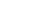 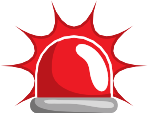 01На підставі відомостей, отриманих від територіальних органів управління цивільного захисту, місцевих органів виконавчої влади та територіальних органів ДСНС, визначаємо найбільш потенційні загрози для вашого закладу.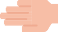 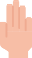 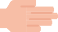 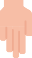 ВИЗНАЧАЄМО КОМАНДУРЕАГУВАННЯ02Розподіляємо ролі між персоналом та складаємо план комунікації.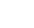 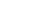 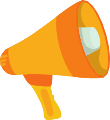 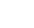 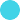 ВИЗНАЧАЄМО НАЙБІЛЬШ ВІРОГІДНІ РИЗИКИ*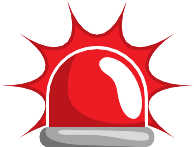 Захоплення будівлі закладу освітиОбстрілПовіньХімічна атака*За міжнародними стандартами кожен заклад освіти визначає найбільш вірогідні ризики відповідно до техногенної, природної та воєнної ситуації у регіоні.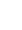 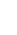 *Даний алгоритм дозволяє керівнику ЗДО обрати план реагування в залежності від умов НС, даючи відповідь на три питання.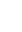 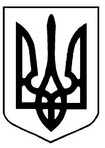 Заклад дошкільної освітиЮридична адреса закладу освіти, електронна адреса, контактний номер телефонуПлан реагування на надзвичайні ситуації вихователя групи « 	»Директор ЗДО:Тел.: 	Вихователь:тел.: 	Вихователь:тел.: 	Помічник вихователя:тел.: 	Тип закладу:Кількість дітей у груп:Місто, рікЗ них з особливими освітніми потребами: 	*Інформація про ЗДО, персонал та групу може бути доповнена на Ваш розсуд за потребиКонтакти екстрених служб*Таблиця з контактами може бути доповнена на Ваш розсуд за потребиРОЗРОБЛЯЄМО ПЛАН ТА ВИЗНАЧАЄМО КОМАНДУ РЕАГУВАННЯ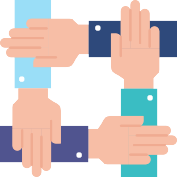 Зазначте необхідну інформацію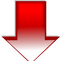 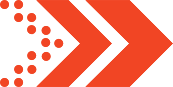 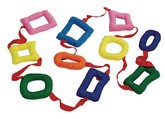 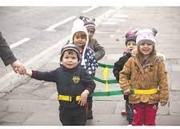 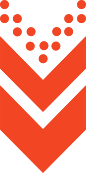 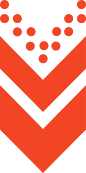 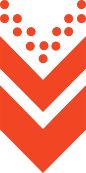 План дій вихователя у випадку евакуації за межі закладу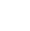 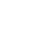 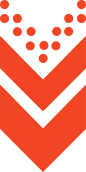 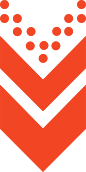 *Відповідно до Порядку проведення евакуації у разі загрози виникнення або виникнення надзвичайних ситуацій затвердженого постановою КМУ №841 від 13.10.2013 року, рішення про евакуацію, маршрут та місце евакуації приймає керівник установи.**Керівник ЗДО залишається у приміщенні закладу освіти поки не буде евакуйовано увесь персонал та дітей.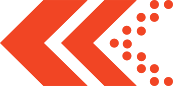 План дій вихователя у випадку аварійного блокування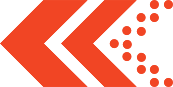 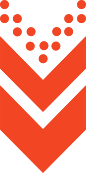 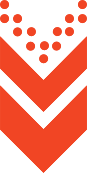 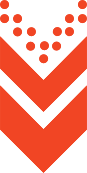 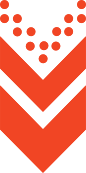 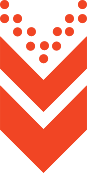 *Відповідно до Порядку проведення евакуації у разі загрози виникнення або виникнення надзвичайних ситуацій затвердженого постановою КМУ №841 від 13.10.2013 року, рішення про евакуацію, маршрут та місце евакуації приймає керівник установи.**Керівник ЗДО залишається у приміщенні закладу освіти поки не буде евакуйовано увесь персонал та дітей.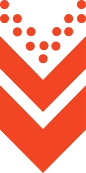 План дій вихователя у випадку укриття у приміщенні закладу освіти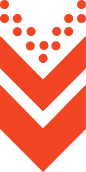 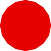 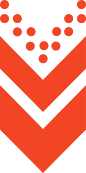 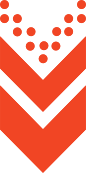 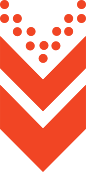 *Відповідно до Порядку проведення евакуації у разі загрози виникнення або виникнення надзвичайних ситуацій затвердженого постановою КМУ №841 від 13.10.2013 року, рішення про евакуацію, маршрут та місце евакуації приймає керівник установи.Мапа евакуації вікової групиМіжнародні стандарти безпеки на випадок надзвичайної ситуації радять мати заздалегідь погоджений маршрут переходу в укриття для  кожної  групи ЗДО.Пропонуємо скористатися інструментом для по розробки такого маршруту, що	розміщений	за	посиланням:	https://www.vic.gov.au/emergency- management-planning-tutorials-department-education-and-training#creating-an- area-mapНижче наводимо приклади евакуаційних мап.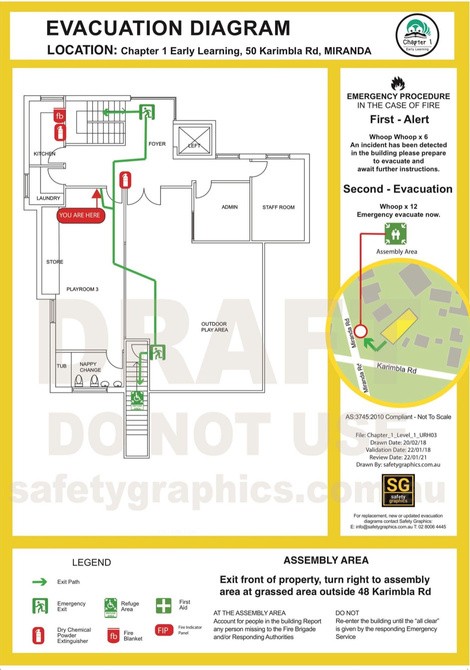 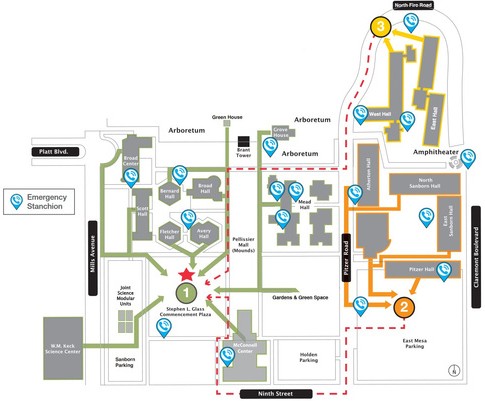 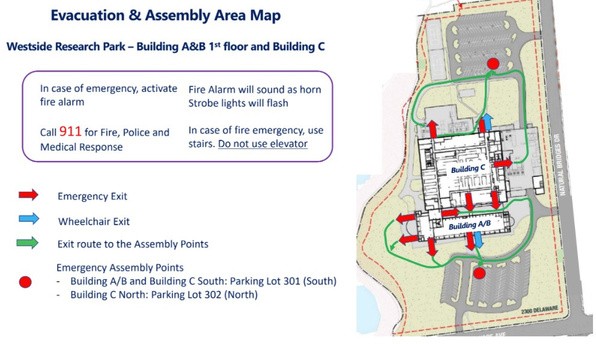 Список групиІлюстровані інструкції для дітей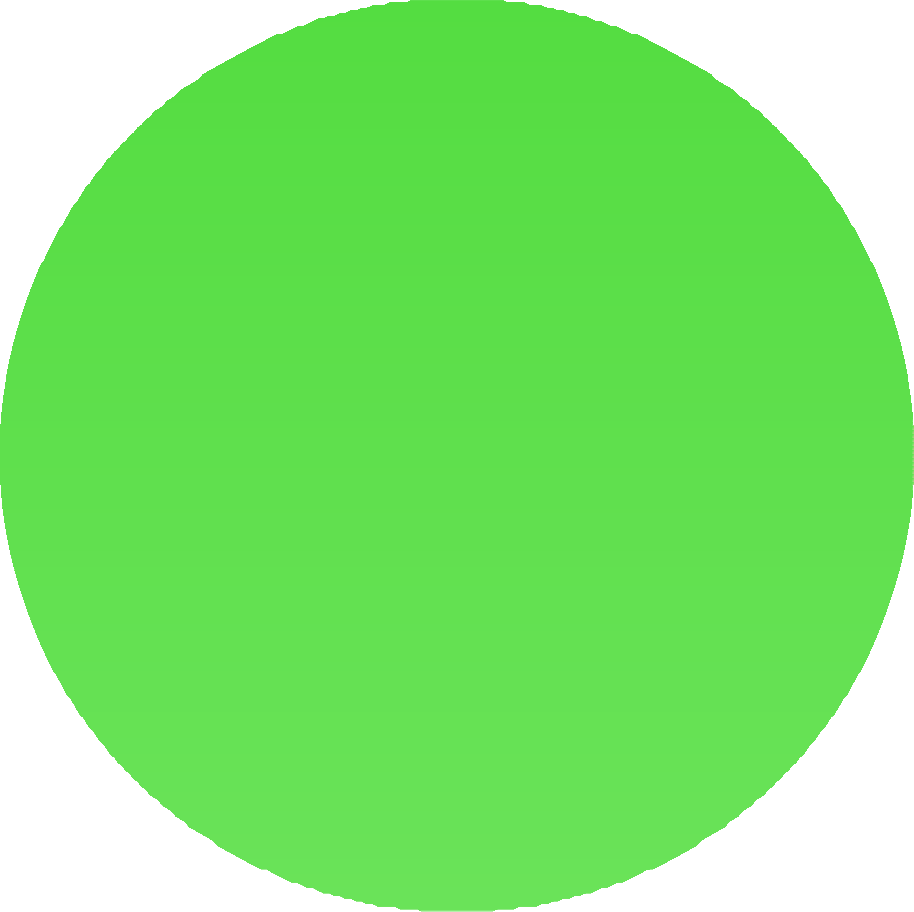 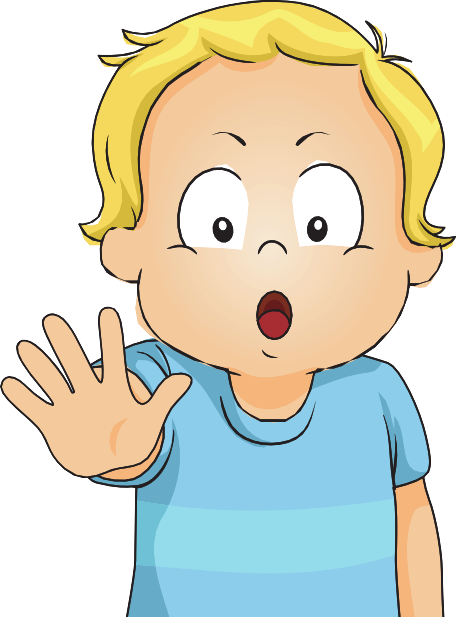 Зупинись, стань у лінію!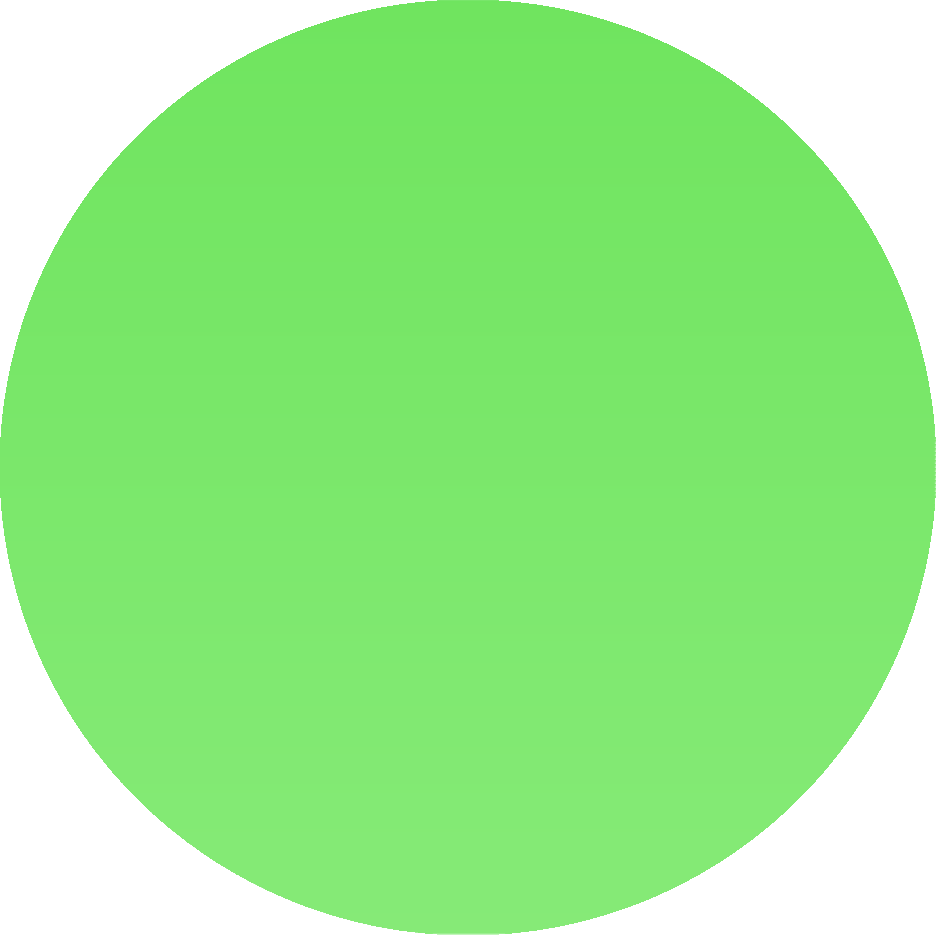 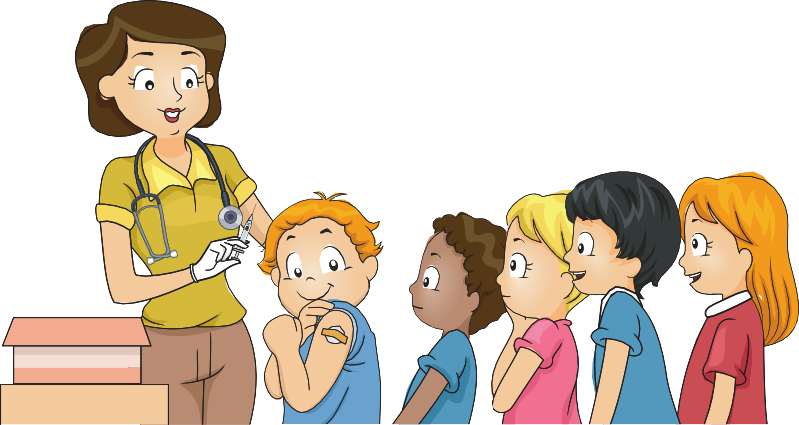 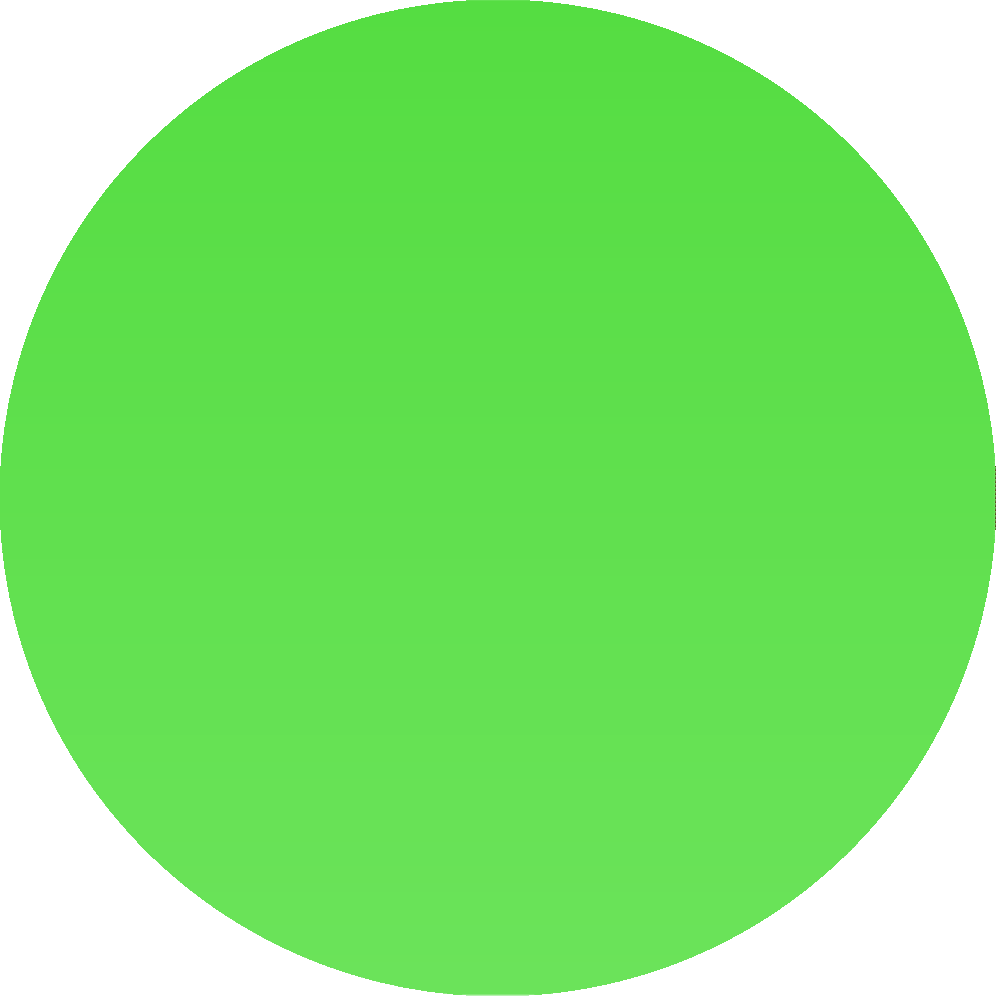 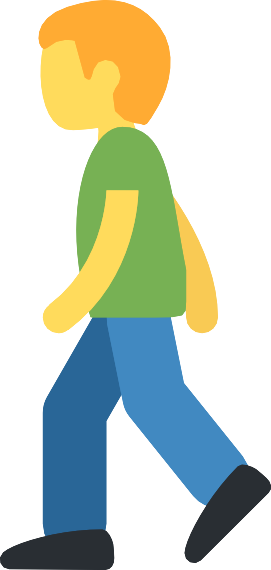 Йди, а не біжи!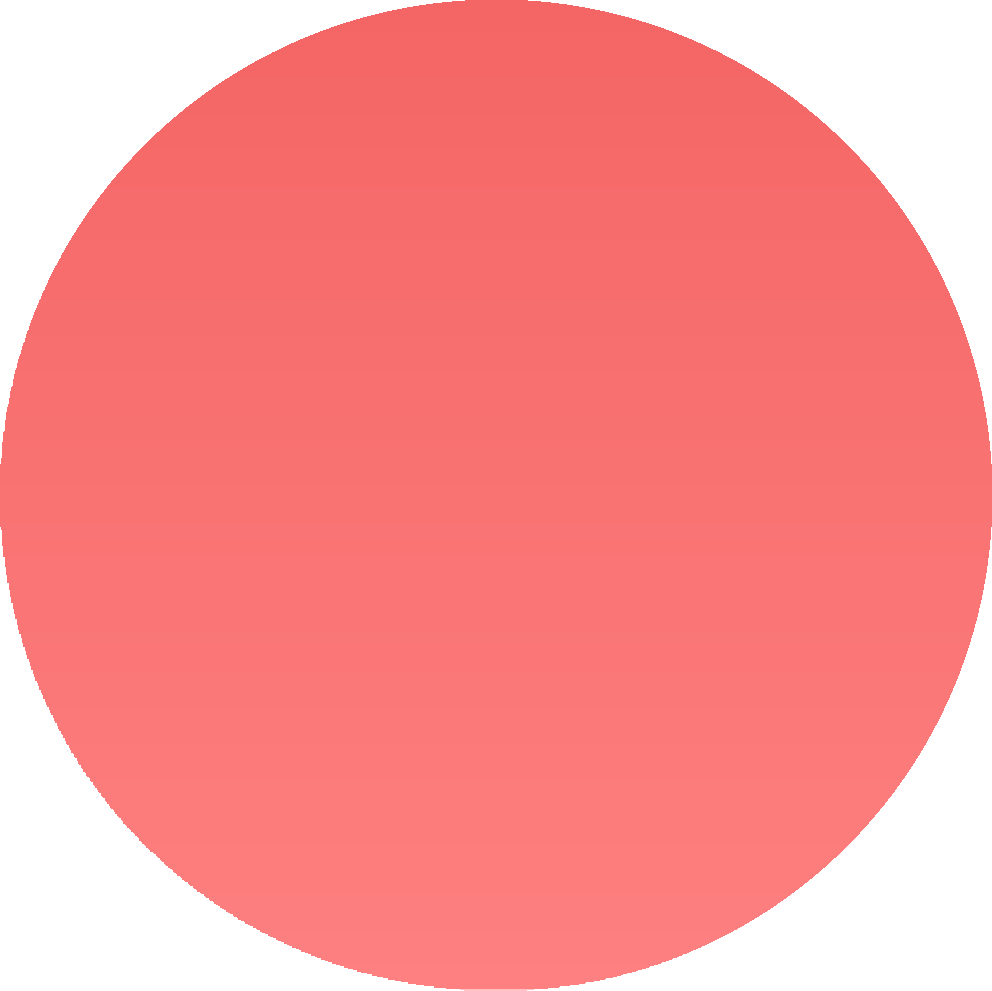 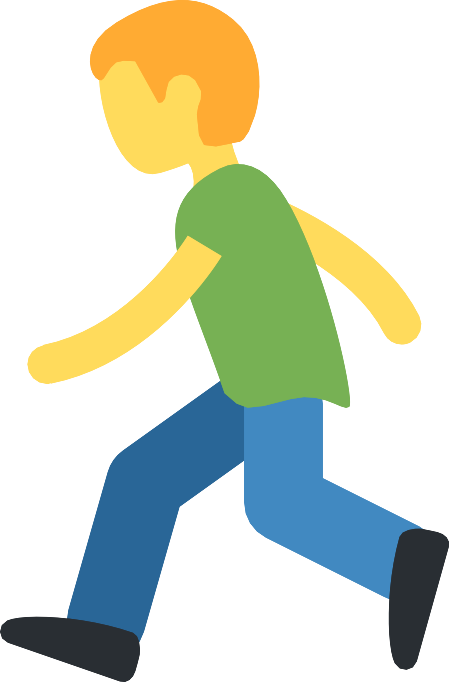 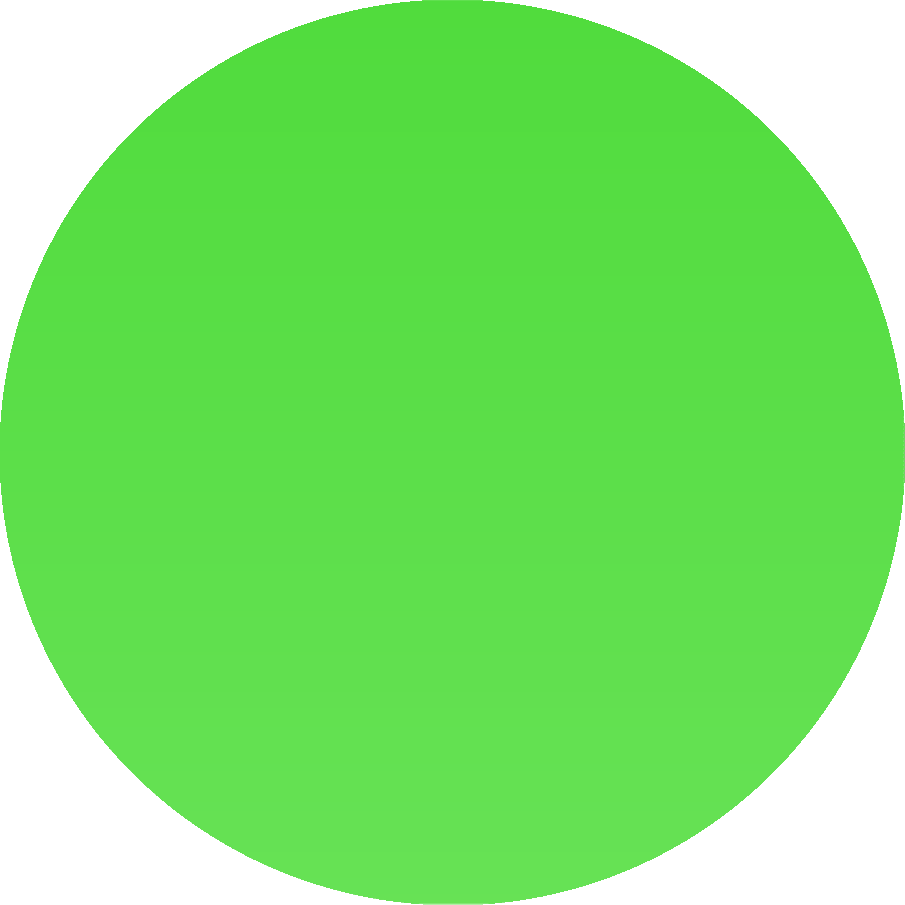 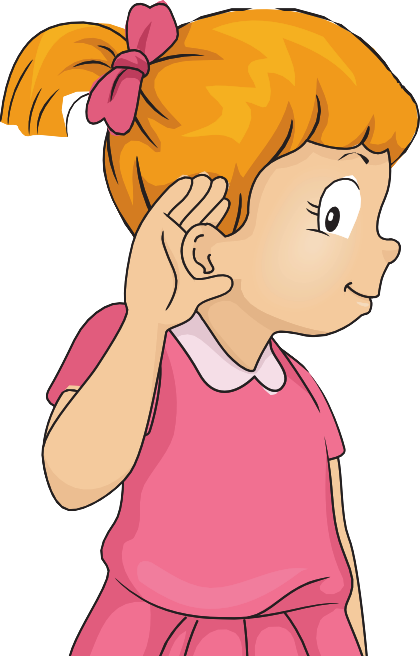 Слухай вихователя, а не розмовляй!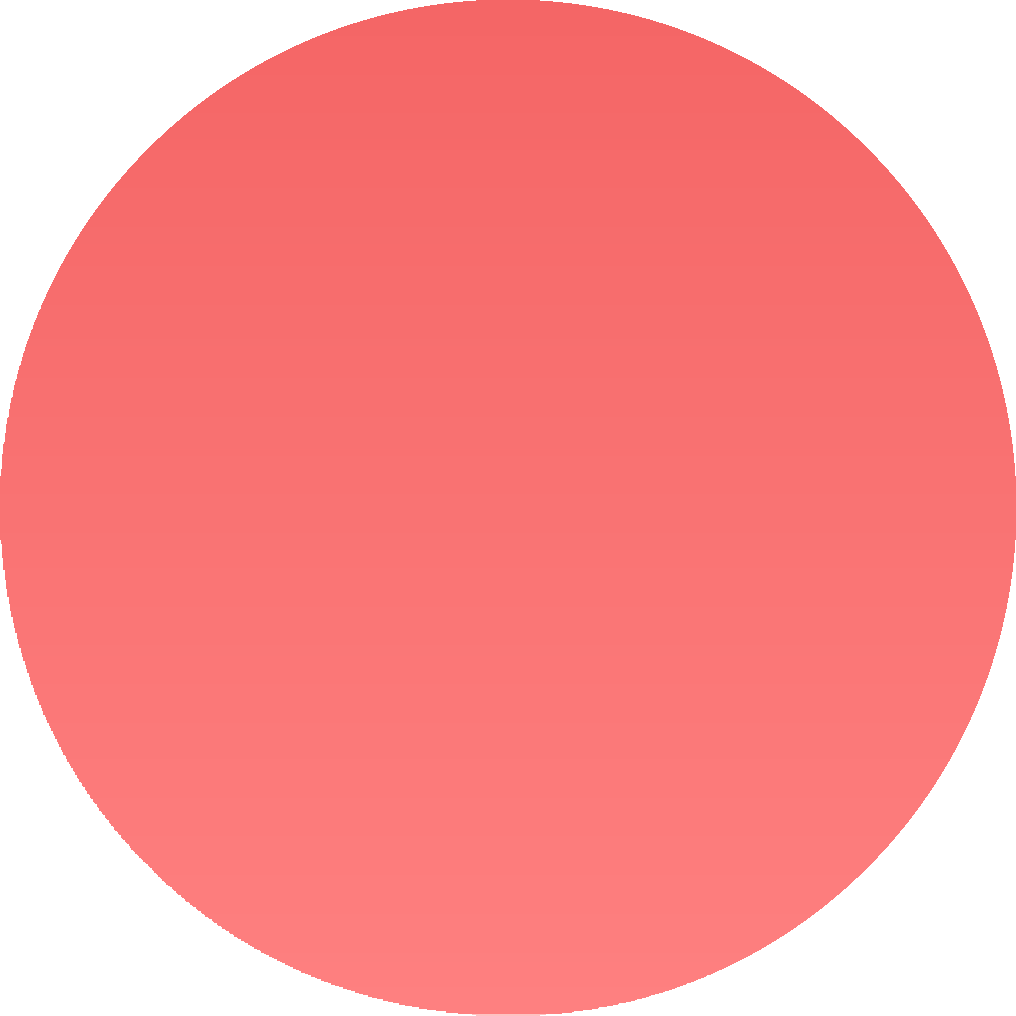 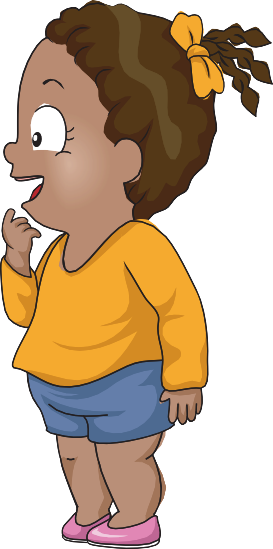 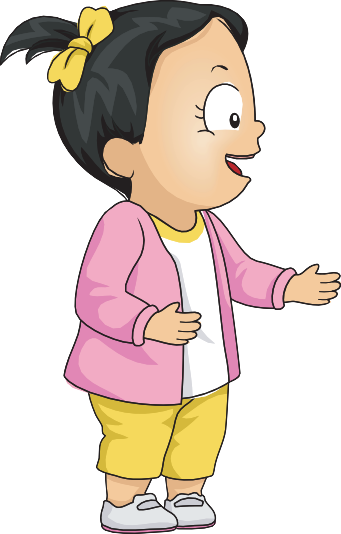 Якщо твій одяг горитьЛяж на підлогу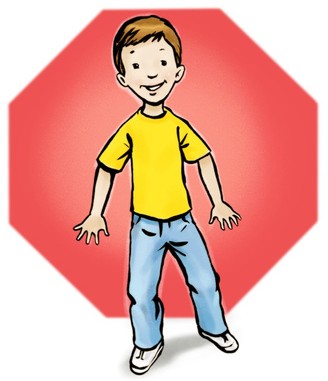 ЗУПИНИСЬ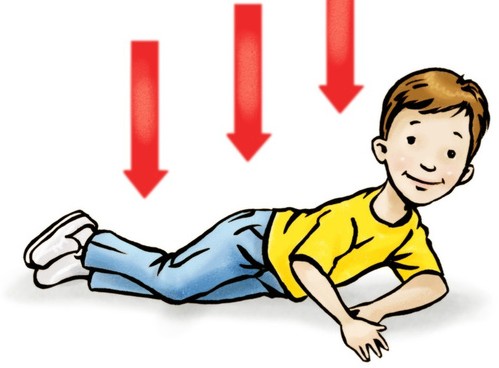 Закрий обличчя руками, котись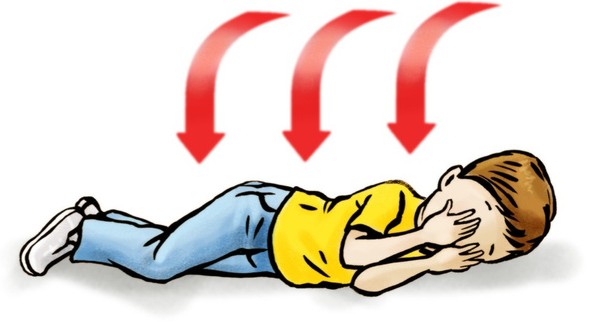 Мої дії у випадку аварійного блокування у садочкуЗаспокоїтись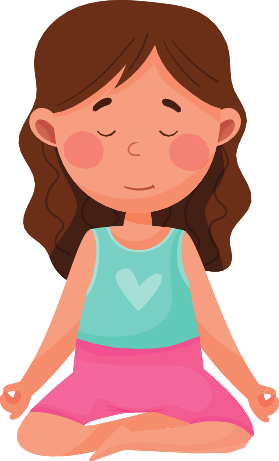 Я не один. Поруч зі мною дорослі та друзі. Про мене подбають.Уважно слухати дорослих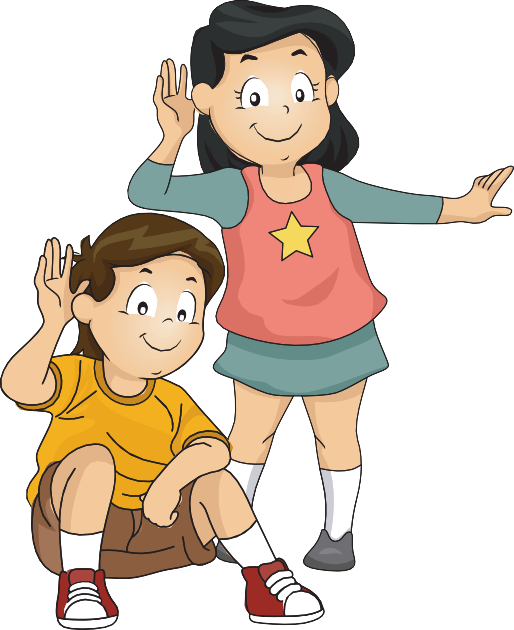 Дорослі, які поруч зі мною, розкажуть, що відбувається та що мені робити.Переміститися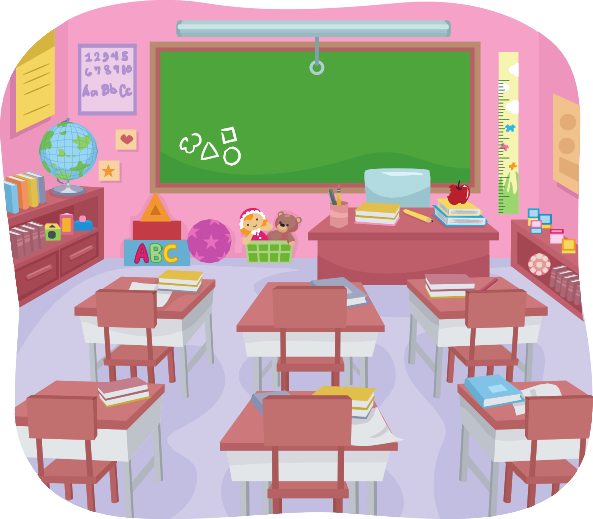 Ми перейдемо у безпечну частину групи. Якомога далі від вікон та дверей.Зберігати тишу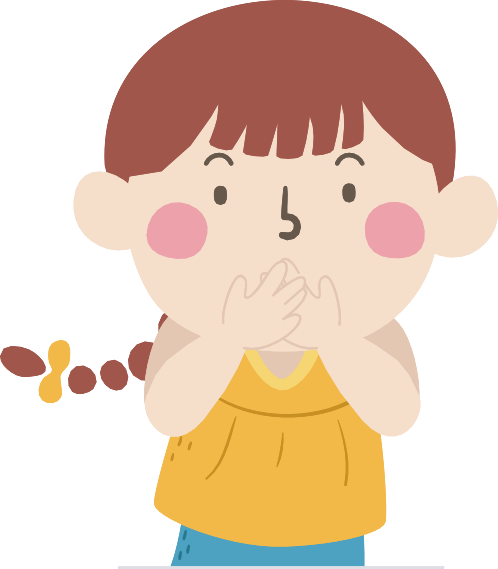 Я буду зберігати тишу, ніби ми граємо у шпигунів.Корисні посиланняВміст невідкладного евакуаційного рюкзака для класу/групи, закладу освіти та дитиниІнструмент для створення плану евакуації для вікової групиФізична безпека дітей під час війниНадання першої домедичної допомогиЗахист і самопоміч у надзвичайних ситуаціяхДитячий онлайн-садок «НУМО»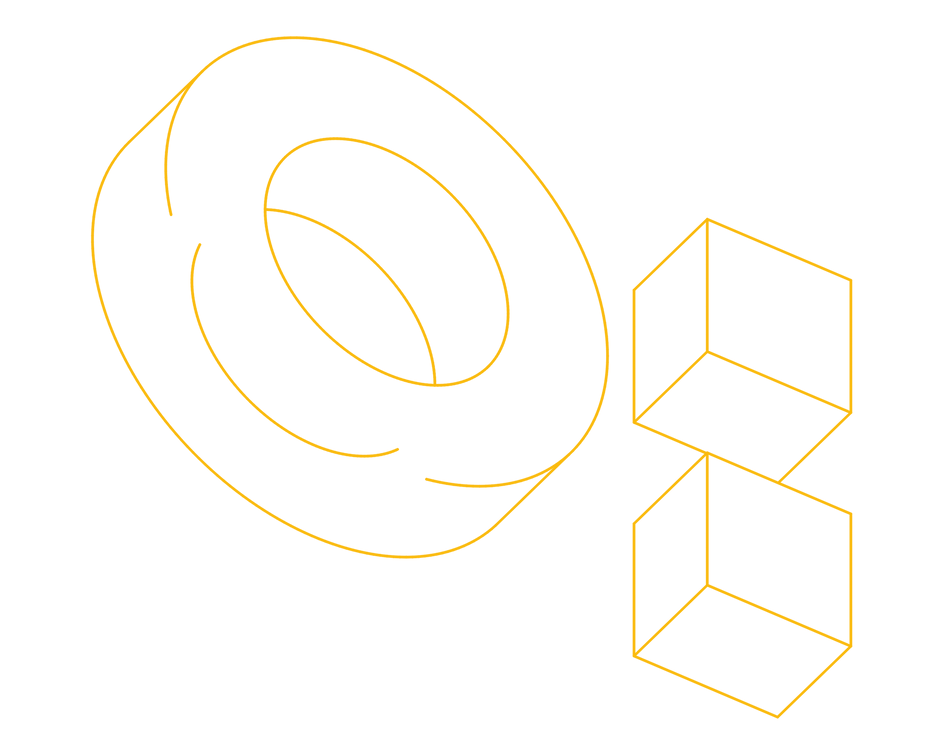 Матеріал розроблено експерткою Команди підтримки реформ Міністерства освіти і науки України Мариною Столяр спільно з державною експерткою з дошкільної освіти директорату дошкільної, шкільної, позашкільної та інклюзивної освіти Оксаною Савицькою.Висловлюємо подяку за консультації при підготовці матеріалів фахівцям Державної служби України з надзвичайних ситуації.ОрганізаціяКонтактна особаТелефонПриміткаШвидка медична допомога103Поліція102Пожежна служба101Газова служба104Дільничний офіцер поліціїПІБ дитиниПІБ батьківКонтактні телефониДомашня адресаПримітка (довірені особи тощо)